NAME _________________________________________________Per:________Literal qualities: does the artwork imitate life?  Design qualities: is the artwork organized? Expressive qualities - does the artwork evoke and emotion?ArtworkImageDo you think this is art? (Yes or No) Why? (Design, literal or expressive or ALL THREE?)Leo Twiggs, The Blue Wall (page 29)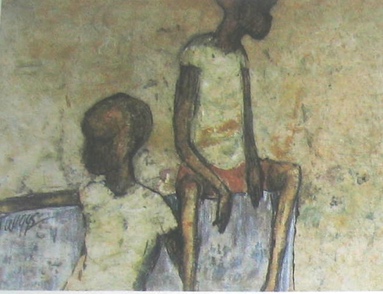 Constantin Brancusi, The Kiss (page 104)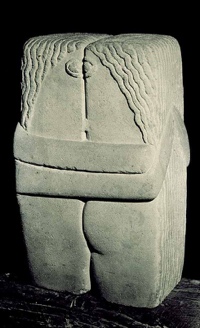 Hans Holbein, Anne of Cleves ( page 9)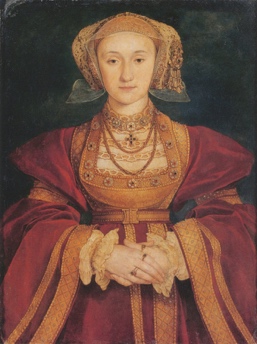 Larry Poons,  Orange Crush (page 379)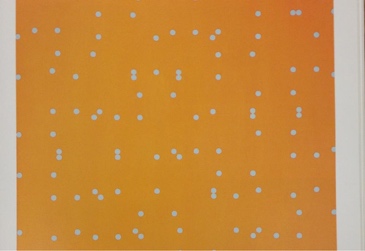 Henri Matisse, Purple Robe (page 24)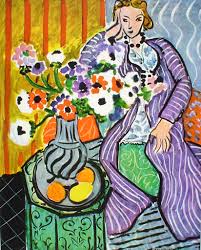 Pablo Picasso The old guitarist (page 270)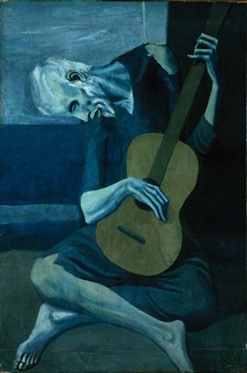 Leo Twiggs, Single Family Blues (page 269)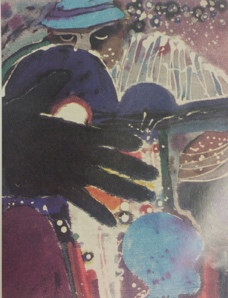 Rie Munoz, Both the sun and Moon belong to women (page 252)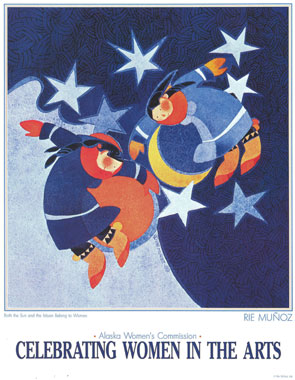 Frida Kahlo, Self Portrait (page 239)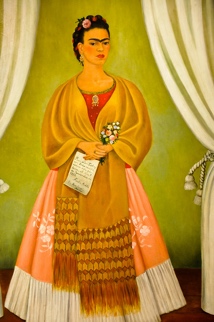 Louise Nevelson, Dawn (page 300)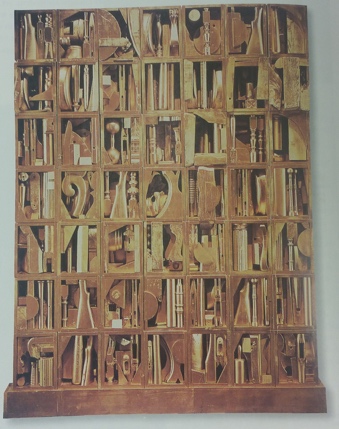 